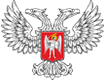 АДМИНИСТРАЦИЯ ГОРОДСКОГО ОКРУГА ГОРЛОВКАДОНЕЦКОЙ НАРОДНОЙ РЕСПУБЛИКИРАСПОРЯЖЕНИЕ       01  апреля  2024 г.	№ 57-адмО создании рабочей группы по разработке макета официального символа муниципального образования городского округа Горловка Донецкой Народной РеспубликиС целью геральдического обеспечения и координации работы по созданию и использованию официальных символов муниципального образования городского округа Горловка Донецкой Народной Республики, руководствуясь Уставом муниципального образования городской округ Горловка Донецкой Народной Республики, принятым решением Горловского городского совета Донецкой Народной Республики от 25 октября 2023 года № I/6-1, Положением об администрации городского округа Горловка Донецкой Народной Республики, утвержденного решением Горловского городского совета от 10 ноября 2023 года № 1/8-3Создать рабочую группу по разработке макета официального символа муниципального образования городского округа Горловка Донецкой Народной Республики и утвердить ее состав (прилагается).Координацию работы по выполнению настоящего Распоряжения возложить на Отдел культуры администрации городского округа Горловка (Короткова), контроль оставляю за собой.Настоящее Распоряжение вступает в силу со дня его подписания и подлежит размещению на официальном сайте муниципального образования городского округа Горловка Донецкой Народной Республики.Глава муниципального образованиягородского округа Горловка Донецкой Народной Республики          			 	И.С. Приходько